l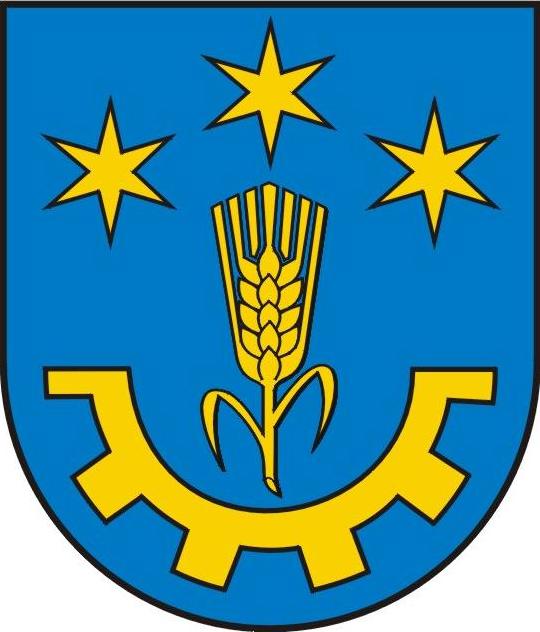 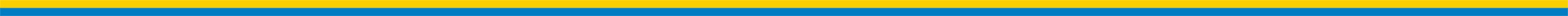 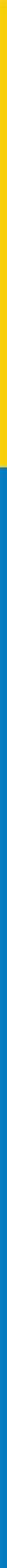 Och-I.6220.4.2021                                                                            Gorzyce, 17 maja  2021 r. O B W I E S Z C Z E N I EStosownie  do  przepisów  art. 49 ustawy  z  dnia  14  czerwca  1960 r. Kodeks postępowania administracyjnego (Dz. U. z 2020 r. poz. 256 z późn.zm.), art. 74 ust. 3 ustawy z dnia 3 października 2008 r. o udostępnianiu informacji o środowisku i jego ochronie, udziale społeczeństwa w ochronie środowiska oraz o ocenach oddziaływania na środowisko (Dz. U. z 2021, poz.247 t.j.),Wójt Gminy Gorzycezawiadamia strony postępowania, żew dniu 17 maja 2021 r. pismem znak: Och-I.6220.4.2021 wystąpił do Regionalnego Dyrektora Ochrony Środowiska w Rzeszowie, Al. Józefa Piłsudskiego  38, 35-001 Rzeszów 
i Dyrektora Zarządu Zlewni w Stalowej Woli, ul. Jagiellońska 17, 37-450 Stalowa Wola 
o wydanie opinii, co do potrzeby przeprowadzenia oceny oddziaływania na środowisko dla planowanego przedsięwzięcia pn. „Wydobywanie surowca ilastego ze złoża „Gorzyce – Cetnarski IV” położonego w miejscowości Gorzyce, gm. Gorzyce, powiat tarnobrzeski, woj. podkarpackie”.Z up. Wójta Gminymgr Lucyna MatykaZastępca WójtaDo wiadomości:Strony postępowania.Aa.Osoba prowadząca postępowanieInsp.Mieczysława Wicińska  tel.(015) 8362075 w 22.